Муниципальное бюджетное дошкольное образовательное учреждениедетский сад с. КозьмодемьяновкаПротокол собрания 09.11.2017                                                                                                                        №1Присутствовало на собрании: 42 человека  родителей, представитель ПДН Е.А. Кислова,  педагогический  коллектив.Повестка дняПоборы в образовательных учрежденияхПредседатель                Е.А. ГладкихСекретарь                      Е.И. ПомеловаПрезентация о ДОУ;Выступление  воспитателя  Степанчук Ирины Александровны о незаконных  поборах  в образовательной  организации;Выступление начальника по делам несовершеннолетних;Отчет заведующего детского сада Гладких Е.А. по финансово-хозяйственной  деятельности.1.Собрание было начато с музыкальной презентации «Как живёшь детский сад».2.Слушали: выступление воспитателя И.А. Степанчук  с докладом о незаконных поборах в образовательной организации.        2.1. Немного из истории о коррупции;        2.2. Конкретно о детском  саде села Козьмодемьяновка;        2.3. Ознакомление со статьёй «Нет поборам»   из газеты «Моя  Мадонна»;        2.4. Проведение с родителями тренинга «Ситуации из жизни связанные с                         коррупцией»;        2.5. Вручение родителям памяток «Это важно знать», «Что такое взятка?».Выступили:родители Боглай Н.Д. о подарках педагогам в праздничные дни.Гусейнова С.Е. о  сборе денежных средств на установку забора3.Слушали:начальника по делам несовершеннолетних Е.А. Кислову.Очень интересную, объёмную и полезную информацию раскрыл начальник по делам несовершеннолетних Е.А. Кислова.  Она ознакомила родителей с правами  и обязанностями родителей. Затронула важную проблему внутри семьи – непонимание и конфликтные ситуации между родителями и детьми. Почему подростки сбегают из дома, почему становятся малолетними преступниками.  Привела множество примеров жизненных ситуаций  о физическом насилии родителей над детьми.4.Заведующий детским садом Е.А. Гладких  предоставила родителям полный отчет о финансово-хозяйственной деятельности в детском саду.5.Обсудили вопрос о новогодних утренниках и новогодних подарках.              Постановили:1.Родительский  комитет производит сбор денежных средств по мере необходимости с ведением  протокола собрания с оформлением договоров о пожертвовании,  финансовый отчет.2. Провести работу с детьми в ДОУ и в семье  о правилах поведения на улице с незнакомыми людьми. 3.Назначить ответственных за приобретение новогодних подарков.4.Представить на сайте детского сада отчет по  использованию денежных  средств истраченных на приобретение хоз.товаров, твердого инвентаря, игрушек.Председатель                                Е.А. ГладкихСекретарь                                      Е.И. Помелова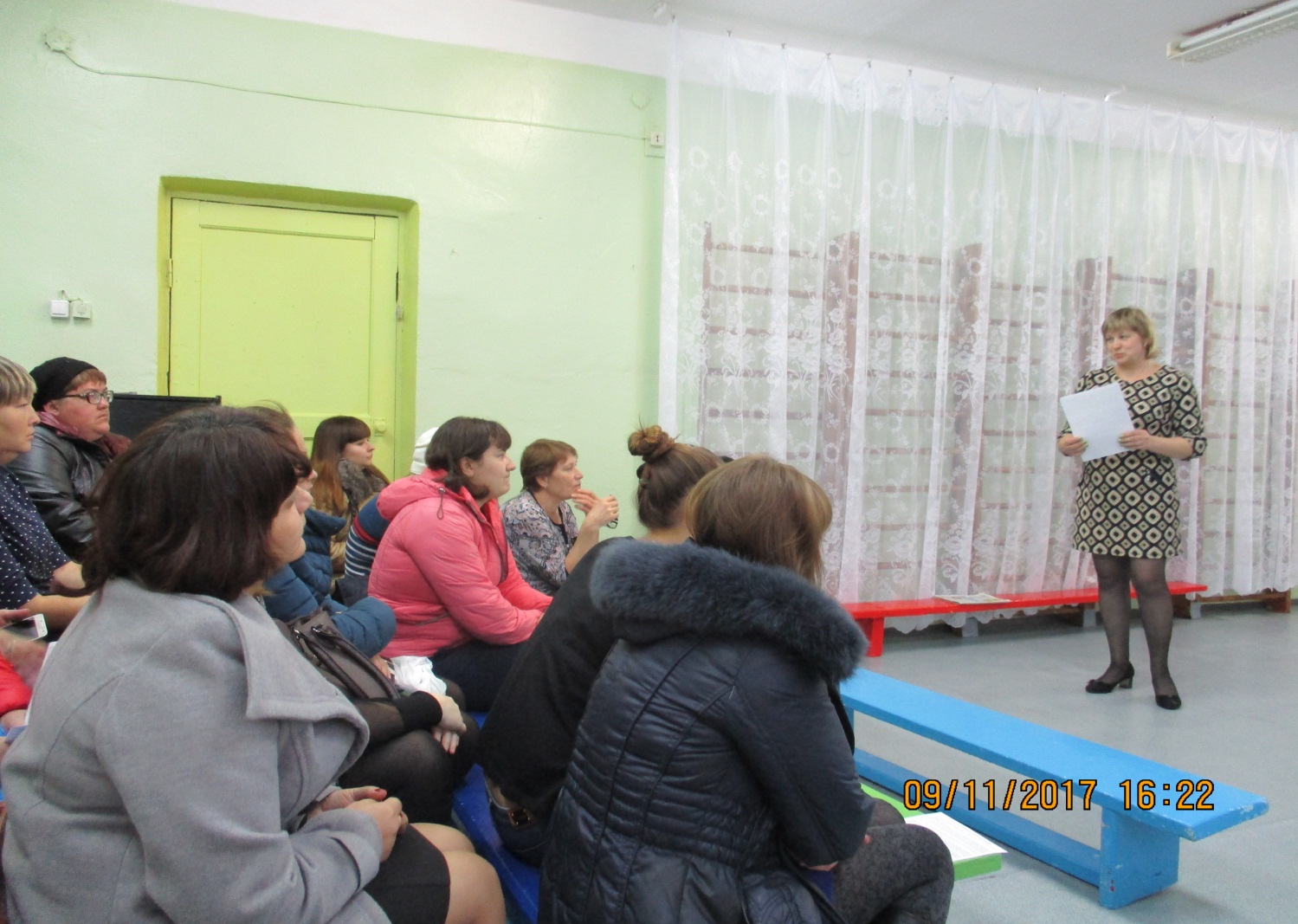 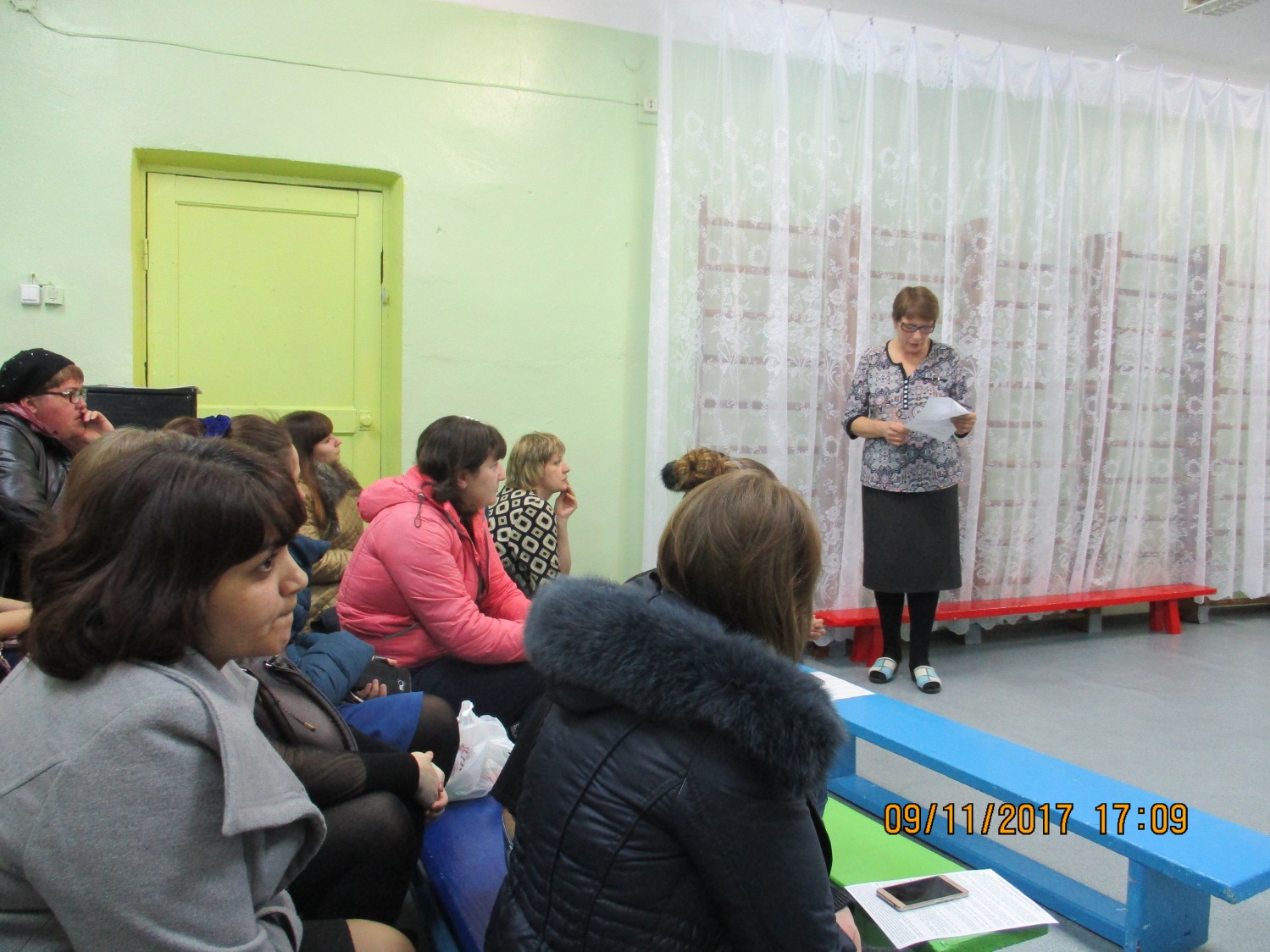 